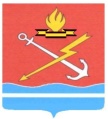 АДМИНИСТРАЦИЯ КИРОВСКОГО ГОРОДСКОГО ПОСЕЛЕНИЯ КИРОВСКОГО МУНИЦИПАЛЬНОГО РАЙОНА ЛЕНИНГРАДСКОЙ ОБЛАСТИП О С Т А Н О В Л Е Н И Еот  21 декабря 2023 года № 1320О внесении изменений в постановление администрации МО «Кировск»от 02 ноября 2022 года № 1086 «Об утверждении Административного регламента предоставления муниципальной услуги «Выдача выписки из похозяйственной книги» и признании утратившими силу постановлений администрации МО «Кировск» от 06.10.2016 года № 643, от 13.12.2016 № 775, от 21.09.2018 № 636На основании Федерального закона от 27.07.2010 № 210-ФЗ «Об организации предоставления государственных и муниципальных услуг», с целью приведения в соответствие с методическими рекомендациями по разработке административного регламента по предоставлению на территории ОМСУ муниципальной услуги «Выдача выписки из похозяйственной книги», одобренными п.6.2. протокола заседания комиссии по повышению качества и доступности предоставления государственных и муниципальных услуг в Ленинградской области от 15.12.2023 года  №   03.1.1.-14-343/2023, п о с т а н о в л я е т:1. Внести следующие изменения в постановление администрации МО «Кировск» от 02 ноября 2022 года № 1086 «Об утверждении Административного регламента предоставления муниципальной услуги «Выдача выписки из похозяйственной книги» и признании утратившими силу постановлений администрации МО «Кировск» от 06.10.2016 года № 643, от 13.12.2016 № 775, от 21.09.2018 № 636  (далее – Постановление):1.1.  подпункт 1) пункта 1.2. приложения к Постановлению дополнить абзацами следующего содержания:«Глава ЛПХ имеет право получить выписку из книги только в отношении своего ЛПХ в любом объеме, по любому перечню сведений и для любых целей.Иной член ЛПХ имеет право получить выписку из книги только в отношении своего ЛПХ в любом объеме, по любому перечню сведений и для любых целей, за исключением персональных данных главы ЛПХ;».1.2. В п.2.2.1 приложения к Постановлению слова «предусмотренных частью 18 статьи 14.1 Федерального закона от 27 июля 2006 года № 149-ФЗ "Об информации, информационных технологиях и о защите информации"  заменить словами «указанных в частях 10 и 11 статьи 7 Федерального закона от 27.07.2010 № 210-ФЗ «Об организации предоставления государственных и муниципальных услуг».1.3. Пункт 2.3. приложения к Постановлению изложить в следующей редакции:«2.3. Результатом предоставления муниципальной услуги является:- выдача выписки из похозяйственной книги;- отказ в выдаче выписки из похозяйственной книги.Выписка из книги в форме электронного документа подписывается усиленной квалифицированной электронной подписью главы местной администрации или уполномоченным им должностным лицом.Результат предоставления муниципальной услуги предоставляется заявителю в соответствии со способом, указанным заявителем при подаче заявления 
и документов:1) при личной явке передается главе ЛПХ или иному члену ЛПХ по предъявлении документа, удостоверяющего личность, под личную подпись:в ОМСУ;в филиалах, отделах, удаленных рабочих местах МФЦ.2) без личной явки:в форме электронного документа предоставляется в личном кабинете на Едином портале в случае, если заявление направленно в электронной форме с использованием Единого портала. заказным письмом на почтовый адрес главы ЛПХ или иного члена ЛПХ, указанный в заявлении, либо.В случае невозможности формирования выписки из книги в форме электронного документа выписка из книги на бумажном носителе составляется в двух экземплярах. Оба экземпляра являются подлинными, подписываются главой местной администрации или уполномоченным им должностным лицом и заверяются печатью органа местного самоуправления с изображением Государственного герба Российской Федерации (далее - оттиск печати).В случае когда выписка изложена на нескольких листах, они должны быть прошиты и пронумерованы. Запись о количестве прошитых листов (например: "Всего прошито, пронумеровано и скреплено печатью десять листов") заверяется подписью должностного лица и оттиском печати.».1.4. Пункт 2.4 приложения к Постановлению изложить в следующей редакции:«2.4. Срок предоставления муниципальной услуги.Выписка из книги предоставляется органом местного самоуправления в течение 3 рабочих дней со дня регистрации заявления о предоставлении выписки из книги.».1.5. В пункте 2.5 приложения к Постановлению слова «Приказ Минсельхоза России от 11.10.2010 № 345 «Об утверждении формы и порядка ведения похозяйственных книг органами местного самоуправления поселений и органами местного самоуправления городских округов»» заменить словами «Приказ Минсельхоза России от 27.09.2022 № 629 «Об утверждении формы и порядка ведения похозяйственных книг»;».1.6.  Подпункт 1) пункта 2.6 приложения к Постановлению дополнить абзацами следующего содержания:«Заявление о предоставлении выписки из книги может быть заполнено от руки, машинописным способом либо посредством электронных печатающих устройств, а также подготовлено в электронной форме с помощью Единого портала. Заявление, направленное в электронной форме с использованием Единого портала, может быть подписано усиленной неквалифицированной электронной подписью, сертификат ключа проверки которой создан и используется в инфраструктуре, обеспечивающей информационно-технологическое взаимодействие информационных систем, используемых для предоставления государственных и муниципальных услуг в электронной форме, в установленном Правительством Российской Федерации порядке.В заявлении о предоставлении выписки из книги главой ЛПХ или иным членом ЛПХ указывается формат предоставления такой выписки (в форме электронного документа или на бумажном носителе);».1.7. В подпункте 1) пункта 3.1.1 слова «не более 1 рабочего дня» заменить словами «в день поступления;»;В подпункте 2) пункта 3.1.1 слова «не более 3 рабочих дней» заменить словами «1 рабочий день».1.8. В пункте 3.1.2.2 слова «в течение не более 1 рабочего дня» заменить словами «в день поступления».1.9. В пункте 3.1.3.2.  2 действие: слова «не более 3 рабочих дней» заменить словами «1 рабочий день».          1.10. Приложение к Административному регламенту «результат рассмотрения прошу:» дополнить строкой «направить в электронной форме с использованием Единого портала».2.  Настоящее постановление подлежит официальному опубликованию, размещению на официальном сайте МО «Кировск» и вступает в силу с 01.01.2024 года.Глава администрации                                                                        О.Н. КротоваРазослано: дело, ННГ, регистр, ОГиЗО